Science 10 Course Outline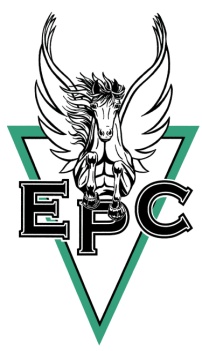 Date:			Sept 2016 – Jan 2017Teachers: 		Mr. S. GrayOverview:Science 10 is a five-credit course that is the stepping-stone for Biology 20, Chemistry 20, Physics 20 and Science 20. The course consists of four units: Climate, Biology, Chemistry, and Physics. A good understanding of Jr. High math is strongly recommended. Course Timetable:Course Evaluation:								Missed Days and Extra HelpIf a class is missed, students are responsible for obtaining a copy of the notes and finding out what homework or assignments have been missed.  (www.grayepc.weebly.com)This means if you miss an assignment, quiz or exam, you are responsible for making it up – on your own time if necessary!Students are ALWAYS encouraged to come for additional help when it’s needed.  I am available during most lunch hours in room 205. SCI 10 Prep ClassA number of math skills are required for successful completion of Science 10. Science Prep is designed to ensure that students have these necessary math skills. The topics taught include algebra, scientific notation, rounding and unit conversion. Because not all Science 10 students have progressed to the same point in the math curriculum this may be review for some and new to others. Science Prep is offered over the lunch break from 12:20 – 12:50 pm. A pretest is given at the beginning of Science 10 to assess the students’ knowledge. As the concepts are taught, students are retested. As soon as they demonstrate mastery they should have the math skills needed for Science 10 and are finished with Science Prep. Science Prep lasts for up to 4 weeks. If at the end a student still cannot demonstrate mastery it is unlikely that they will be successful in Science 10. In such cases a student would be advised to either take more math courses before proceeding with Science 10 or to take Science 14 instead of Science 10.UnitDaysPhysics 27Chemistry 27Biology 16Climate16UnitWeight  Physics20%Chemistry20%Biology15%Climate15%Final Exam30%TaskWeightAssignments and Quizzes60%Unit Test40%